 McKinney-Vento Act (Homeless) Identification/Referral Form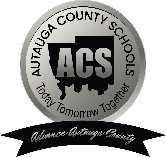 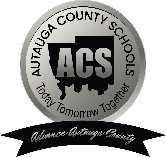 Autauga County SchoolsSend completed form via fax or email to the District Homeless Liaison. Complete one form per family. Share completed forms with other schools as needed. Be reminded that information regarding homelessness is to be kept confidential.Autauga County Schools Homeless Liaison:		Kristen Dial – Coordinator of Federal Programs 							Mailing Address: 153 West Fourth Street, Prattville, AL 36067							Phone: 334-365-5706, ext. 10018	Fax: 334-361-3828							E-mail: kristen.dial@acboe.net I have identified a student who may be experiencing homelessness (lacking a fixed, regular, and adequate nighttime residence) and would like to make a referral to the Homeless Liaison. (Signatures indicate student(s) meet requirements of McKinney-Vento Act.)Referral Date: ____________________________________________School Counselor Signature: ___________________________________________________________________School Administrator Signature:  _______________________________________________________________ _______________________________________________________________Information Related to School-Aged ChildrenParent/Guardian/Caregiver(s) Name:__ ______________________________________ Phone:______________________Current Address: __________________________________________________________________________________Student NameSchoolGradeLast School Attended